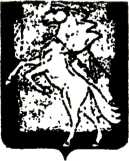 Совет депутатов Мирненского сельского поселенияСосновского муниципального района Челябинской области  третьего созыва                               __________________________________________________________________________РЕШЕНИЕ«04» октября  2016г.  №17	В соответствии с требованиями Федерального закона от 23.11.2009г. №261-ФЗ «Об энергосбережении и о повышении энергетической эффективности и о внесении изменений в отдельные законодательные акты Российской Федерации», поручением Президента Российской Федерации от 2 июля 2009 года, Совет депутатов Мирненского сельского поселенияРЕШАЕТ:1. Утвердить муниципальную программу «Повышение энергетической эффективности экономики Мирненского сельского поселения и сокращения энергетических издержек в бюджетном секторе на 2016-2020 годы» (прилагается).2. Контроль за исполнением настоящего постановления возложить на заместителя Главы администрации поселения Ветрова А.С.3. Настоящее решение вступает в силу с момента подписания.4. Настоящее решение подлежит опубликованию в официальном источнике опубликования муниципальных правовых актов Сосновского района, информационном бюллетене «Сосновская Нива» (обнародованию на информационных стендах на территории поселения) и размещению на сайте поселения в сети Интернет.Приложение к решению Совета депутатовМирненского сельского поселенияот «04» октября 2016г.№ 17Муниципальная программа«Повышение энергетической эффективности экономики Мирненского сельского поселения и сокращения энергетических издержек в бюджетном секторе на 2016-2020 годы»ПАСПОРТпрограммы «Повышение энергетической эффективности экономики Мирненского сельского поселения и сокращения энергетических издержек в бюджетном секторе на 2016-2020 годы»ОСНОВНЫЕ ЦЕЛИ И ЗАДАЧИ ПРОГРАММЫ	Целью программы является повышение энергетической эффективности экономики Мирненского сельского поселения.	Задачи программы: - обеспечение энергосбережения в экономике Мирненского сельского поселения и в бюджетном секторе;- снижение объемов потребления всех видов топливно-энергетических ресурсов и сокращение расходов на оплату энергоресурсов;- снижение удельных показателей потребления электрической, тепловой энергии, воды и природного газа;- разработка комплекса нормативно-правовых актов, регулирующих отношения в сфере энерго- и ресурсосбережения;- повышение эффективности пропаганды энергосбережения.	Реализация мероприятий программы оценивается целевыми индикаторами и показателями:	- годовой объем потребления электрической энергии;	- годовой объем потребления тепловой энергии;	- потери в тепловых сетях.СРОКИ И ЭТАПЫ РЕАЛИЗАЦИИ ПРОГРАММЫМероприятия программы реализуются в период с 2016 года по 2020 год и разделены на два основных этапа:Первый этап: формирование структуры управления энергосбережением в масштабах поселения, пропаганда энергосбережения и подготовка специалистов.Первоочередные мероприятия по повышению энергетической эффективности экономики Мирненского сельского поселения и сокращения энергетических издержек в бюджетном секторе на 2016-2017 годы (Приложение).Второй этап: охватывает 2018-2020 годы. За этот период реализуются основные мероприятия программы.СИСТЕМА ПРОГРАМНЫХ МЕРОПРИЯТИЙПеречень основных мероприятий программы  приведен в приложении.Основными принципами реализации программы являются:- создание условий для развития энергосбережения;- комплексный подход к планируемым мероприятиям;- консолидация действий органов местного самоуправления, предприятий и организаций, осуществляющих свою деятельность на территории поселения, для решения вопросов по энергосбережению и энергетической эффективности;- привлечение на территории района всех источников финансирования для реализации программы энергосбережения, в том числе, частных инвестиций.В ходе реализации программы необходимо организовать контроль и надзор за исполнением программы энергосбережения и исполнение требований нормативных правовых актов, регулирующих вопросы энергоснабжения на территории Мирненского сельского поселения.Сбор информации о количестве потребляемых энергоресурсов, анализ, систематизация и обобщение данных.Учреждениям бюджетной сферы и предприятиям, снизившим потребление энергетических ресурсов в результате осуществления энергосберегающих мероприятий, сохраняется базовый уровень лимитов энергопотребления на срок, превышающий период окупаемости энергосберегающих мероприятий на один год.Программа состоит из 3 частей.Часть 1. Энергосбережение в сфере жилищно-коммунального хозяйства.Комплекс программных мероприятий: энергосбережение в коммунальной энергетике, водоснабжении и при эксплуатации жилищного фонда Мирненского сельского поселения.Часть 2. Сокращение энергетических издержек в бюджетных организациях.Комплекс программных мероприятий по энергосбережению в бюджетных организациях Мирненского сельского поселения.Часть 3. Пропаганда энергосбережения в Мирненском сельском поселении.Сокращение энергетических издержек в бюджетном секторе Мирненского сельского поселенияНа территории Мирненского сельского поселения находятся 7 учреждений бюджетной сферы. Расходы бюджетов всех уровней на их содержание составляют значительную часть от всех расходов. Поэтому одной из главных задач в области энергосбережения является проведение мероприятий, обеспечивающих снижение энергопотребления и уменьшения бюджетных средств, направляемых на оплату энергоресурсов.Для реализации энергосберегающих мероприятий в бюджетных организациях является проведение энергетического обследования и паспортизация объектов бюджетной сферы. Энергетическое обследование и паспортизация объектов бюджетной сферы осуществляется в целях:- выявления потенциала энергосбережения;- определения основных энергосберегающих мероприятий;- определения первоочередных объектов бюджетной сферы, на которых необходимо проводить энергосберегающие мероприятия;- лимитирования энергопотребления.Основными техническими мероприятиями по повышению энерго эффективности на объектах бюджетной сферы района являются: теплоизоляция наружных стен зданий, утепление подвалов, чердачных перекрытий, окон, промывка систем отопления зданий, применение эффективного энерго оборудования, установка приборов учета энергоресурсов, наладка систем отопления а также их автоматизация, замена котельного оборудования на более эффективное, перекладка тепловых сетей, замена ламп на энергосберегающие, автоматическое регулирование освещения.Стимулирование энергосбережения в бюджетном сектореСтимулирование бюджетных учреждений осуществляется путем использования сэкономленных в результате энергосбережения бюджетных средств на капитальный и текущий ремонт, закупку технологического оборудования, компьютерной техники и инвентаря для нужд бюджетных учреждений, а также премирование персонала.(Приложения)Энергосбережение в жилищно-коммунальном хозяйстве Мирненского сельского поселенияНа рынке жилищно-коммунальных услуг в Мирненском сельском поселении работает 1управляющая компания:ООО «Жил-сервис»;Для повышения эффективности использования топливно-энергетических ресурсов необходимо проведение следующих мероприятий, направленных на снижение потерь тепловой и электрической энергии: - Реконструкция инженерных сетей тепловодоснабжения и котельной.- Замена санитарно-технического оборудования и запорной арматуры на энергосберегающие.- Использование при освещении лестничных клеток жилых домов энергосберегающих осветительных приборов.- Модернизация тепловых пунктов с установкой частотных регуляторов на насосное оборудование, а также контроллеров для автоматического отпуска тепловой энергии для отопления, горячего водоснабжения и насосного оборудования.- Разработка комплекса мероприятий по снижению гидравлического сопротивления существующих трубопроводных систем в процессе эксплуатации без замены материала труб.(Приложения)Приложение к решению Совета депутатовМирненского сельского поселенияот «04» октября 2016г. № 17ОЖИДАЕМЫЕ РЕЗУЛЬТАТЫВ результате реализации программы к 2020 году планируется снизить энергоемкость предприятий бюджетной сферы на 30%, предприятий ЖКХ, агропромышленного комплекса на 40%. В результате проведения мероприятий по модернизации жилищно-коммунального хозяйства улучшиться качество предоставляемых услуг с наименьшими затратами.Первоочередные мероприятия по повышению энергетической эффективности экономики Мирненского сельского поселения и сокращению энергетических издержек в бюджетной сфере Мирненского сельского поселения на 2017 год.Информация о программе в области энергосбережения и повышения энергетической эффективности регулируемой организации Сравнительные (целевые) показатели энергосбережения и повышения энергетической эффективностиПеречень мероприятий по энергосбережению и повышению энергетической эффективностиЦелевые показатели работы в области учета энергии, энергетических ресурсов и водыПоказатели эффективности реализации Программы энергосбережения и повышения энергетической эффективностиПоказатели энергетической эффективности объектов, создание или модернизация которых планируется инвестиционными программами теплоснабжающего предприятия (применительно к регулируемым видам деятельности по теплоснабжению потребителей)О муниципальной программе «Повышение энергетической эффективности экономики Мирненского сельского поселения и сокращения энергетических издержек в бюджетном секторе на 2016-2020 годы»Председатель Совета депутатов Мирненского сельского поселения_______________ Н.А. ГузьМ.п.ГлаваМирненского сельского поселения______________________ В.Г. ГригорьевМ.п.Основание для разработки программы-Федеральный закон от 23.11.2009г. №261-ФЗ «Об энергосбережении и о повышении энергетической эффективности и о внесении изменений в отдельные законодательные акты Российской Федерации, поручение Президента Российской Федерации от 2 июля 2009 года»Заказчик программы-Администрация Мирненского сельского поселенияОсновные разработчики программы-ООО «Жил-сервис»Цель программы-Повышение энергетической эффективности экономики Мирненского сельского поселенияЗадачи программы-- Обеспечение энергосбережения в экономике Мирненского сельского поселения и в бюджетном секторе;- Снижение объемов потребления всех видов топливно-энергетических ресурсов и сокращение расходов на оплату энергоресурсов;- Сокращение расходов бюджетных средств на возмещение выпадающих доходов теплоснабжающих организаций при государственном регулировании тарифов;- Снижение удельных показателей потребления электрической, тепловой энергии, воды и природного газа;- Сокращение потерь тепловой и электрической энергии, воды и природного газаСроки и этапы реализации программы-Первый этап: 2016-2017 годыВторой этап: 2018-2020 годыОбъемы и источники финансирования программы-Средства местного бюджета, внебюджетные средстваОжидаемые конечные результаты реализации программы-Обеспечение ежегодного снижения на 3 процента потребления энергоресурсов в бюджетной сфере, на 4 процента в жилищно-коммунальном хозяйстве и в экономике поселения на основе разработанных программных мероприятий№ п/пМероприятияИсполнительОбъем финансирования, тыс.рублейСрок исполненияПримечание1Создание межведомственной комиссии по рассмотрению вопросов энергосбережения и энергетической эффективностиРуководители предприятийОсновные разработчики программыНе требует бюджетного финансирования2017г.2Формирование списка предприятий, подлежащих энергетическому обследованиюОсновные разработчики программыНе требует бюджетного финансирования2017г.3Разработка проекта нормативного правового акта об обязательности представления результатов энергетического обследования (энергоаудита) в районную комиссию по энергосбережениюОсновные разработчики программыНе требует бюджетного финансирования2017г.4Формирование перечня первоочередных энергосберегающих мероприятий на предприятиях бюджетной сферыРуководители бюджетных организацийНе требует бюджетного финансирования2017г.5Установка приборов учета потребления энергетических ресурсов на объектах бюджетной сферы, в том числеРуководители предприятий бюджетной сферы…….….…2017г.6Реализация мероприятий  по газификации и модернизации объектов инженерной инфраструктуры Администрация поселенияМестный бюджет2017г.7Реализация мероприятий по капитальному ремонту инженерной инфраструктурыАдминистрация поселенияМестный бюджет2017г.Целевой показатель энергосбережения и повышения энергетической эффективностиЦелевой показатель энергосбережения и повышения энергетической эффективностиЦелевой показатель энергосбережения и повышения энергетической эффективностиМероприятия по энергосбережению и повышению энергетической эффективности для достижения целевого показателяМероприятия по энергосбережению и повышению энергетической эффективности для достижения целевого показателяМероприятия по энергосбережению и повышению энергетической эффективности для достижения целевого показателяМероприятия по энергосбережению и повышению энергетической эффективности для достижения целевого показателяМероприятия по энергосбережению и повышению энергетической эффективности для достижения целевого показателяМероприятия по энергосбережению и повышению энергетической эффективности для достижения целевого показателяОжидаемые результатыОжидаемые результатыпримечаниеНаименование показателяЕд.изм.Значение показателя№ п/пНаименование мероприятияПериод проведения мероприятияКоличественный показательРасходы на мероприятие, тыс.руб.Источник финансированияВ натуральном выраженииЭкономический эффектпримечаниеМероприятия по модернизации оборудования, используемого для выработки тепловой энергии, передачи тепловой энергии,в т.ч. замене оборудования123Проведение энергетического аудитаУстановка двухтарифного счетчика в котельной.Стимулирование работников внедряющих экономные методы работы. «Экономия в  головах»март 2017гНаименование целевого показателяЕд. изм.Показатели по результатам проведенного энергетического обследования / показатели потенциала повышения энергетической эффективности  (нужное подчеркнуть)Показатели по результатам проведенного энергетического обследования / показатели потенциала повышения энергетической эффективности  (нужное подчеркнуть)Показатели по результатам проведенного энергетического обследования / показатели потенциала повышения энергетической эффективности  (нужное подчеркнуть)Показатели по результатам проведенного энергетического обследования / показатели потенциала повышения энергетической эффективности  (нужное подчеркнуть)Показатели по результатам проведенного энергетического обследования / показатели потенциала повышения энергетической эффективности  (нужное подчеркнуть)примечаниеНаименование целевого показателяЕд. изм. 2013 год2014 год 2015 год  2016 год 2017(прогноз)примечание12345678Удельный расход топлива на отпущенную от собственных теплоисточников тепловую энергиюКг у.т./Гкал173,1173,1173,1173,1173,1Доля расхода тепловой энергии на собственные нужды котельных%2,612,612,612,612,61Доля расхода (потерь) тепловой энергии при ее передаче в сетях предприятия% к отпуску в сеть007,111,8529,12Ввод / выбытие (демонтаж) тепловой мощностиГкал/час00000Установленная мощностьГкал/час2,52,52,52,52,5Присоединенная тепловая нагрузкаГкал/час00000Удельный расход электроэнергии на 1 Гкал/час присоединенной тепловой нагрузкикВт*ч / (1 Гкал/час)2626262626Удельный расход воды на 1 Гкал/час присоединенной тепловой нагрузкиКуб.м / (1 Гкал/час) 1,11,11,11,11,1Объем производства тепловой энергии с использованием возобновляемых источников энергии и (или) вторичных энергетических ресурсовТыс.Гкал00000Доля тепловой энергии, производимой с использованием возобновляемых источников энергии и (или) вторичных энергетических ресурсов, в общем объеме тепловой энергии, производимой предприятием%00000Прочие показатели с расшифровкой (по усмотрению регулируемой организации) 00000№ п/пМероприятия программы, направленные на достижение целей  указанием наименования объекта, адреса стройкиФинансовые потребности для реализации мероприятий, тыс. руб.Финансовые потребности для реализации мероприятий, тыс. руб.Срок проведения мероприятия (год, квартал)Примечание: № п/пМероприятия программы, направленные на достижение целей  указанием наименования объекта, адреса стройки2016 год2017 годСрок проведения мероприятия (год, квартал)Примечание: 1234561Раздел 1. Организационные мероприятия по энергосбережению и повышению энергетической эффективностиПроведение энергетического аудитаАнализ качества предоставляемых  услугОценка аварийности и потерьМарт 2017Итого потребность по Разделу 1002Раздел 2. Мероприятия по модернизации оборудования, используемого для выработки тепловой энергии, передачи тепловой энергии, в т.ч. замене оборудования2.1.Капитальный ремонт тепловых сетейсогласно плану капитальных ремонтовИтого потребность по Разделу 2003Раздел 3. Мероприятия по внедрению энергосберегающих технологий3.1.1Переоборудование освещения в местах общего пользования энергосберегающими лампами00Экономии нет, так как цена на энергосберегающие лампы высокаяИтого потребность по Разделу 3004Раздел 4. Мероприятия, направленные  на снижение потребления энергетических ресурсов на собственные нужды при производстве тепловой энергии4.1.Промывка теплообменников 0721 квартал 20174.2.Замена пластин теплообменника0298,361, 3 квартал 2017Итого потребность по Разделу 40370,365Раздел 5. Мероприятия по сокращению потерь тепловой энергии при передаче5.1.Утепление теплотрассы 0106,752,3 квартал 2017Итого потребность по Разделу 50106,756Раздел 6. Мероприятия по оснащению приборами учета энергоресурсов 6.1.Установка двухтарифного электрического счетчика в котельной251 квартал 20176.2.Установка счетчика водомера6.3.Установка счетчиков учета теплоэнергии в бюджетных организациях3002,3 квартал 2017Итого потребность по Разделу 6.325Всего по разделам 1-6802,11в т.ч.:Собственные источники502,11в т.ч.:- прибыль в тарифе на тепловую энергию- амортизационные отчисления в тарифе на тепловую энергию- средства ремонтного фонда (в случае го формирования) в тарифе на тепловую энергию- прочие средства из себестоимости тепловой энергии- средства, полученные от применения надбавки к тарифам- средства, полученные от применения тарифов на подключение- прочие собственные источники (в т.ч., себестоимость и прибыль от иных видов деятельности)502,11Привлеченные средствав т.ч.:- заемные средства- бюджетные средства, всего300федеральный бюджетобластной бюджетместный бюджет300- средства внебюджетных фондов- прочие источники (расписать)№ п/пНаименование целевого показателяЕд.изм.2013г.Прогнозпримечание№ п/пНаименование целевого показателяЕд.изм.2013г.2014г2015г2016г2017гпримечание1.Доля тепловой энергии, отпускаемой от энерго источников через приборы учета%1001001001001002.Объем тепловой энергии, отпускаемой потребителям, всеготыс.Гкал3594,584627483543274276,8в т.ч.:2.1.через приборы учетатыс.Гкал000002.2.по нормативам потребления (расчетным методом)тыс.Гкал3594,584627483543274276,82.3.наличие индивидуальных тепловых пунктов у потребителейшт-----3.Доля тепловой энергии, отпускаемой собственным потребителям через приборы учета%000004.Произведенные (планируемые) затраты на установку приборов учета, всеготыс.руб.00000в т.ч.:4.1.Средств  учета тепловой энергии у потребителейтыс.руб.000004.2.Средств  учета потребления покупной тепловой энергиитыс.руб.000004.3Средств  учета потребления  водытыс.руб.00000№№ п/пПоказателиЕд. изм.Примечание№№ п/пПоказателиЕд. изм.2013г2014 г2015 г.2016г.Прогноз 2017 гг.Примечание1Затраты на выполнение программытыс.руб.0000802,112Результаты реализации мероприятий Программы - объем экономии энергоресурсов:- покупной тепловой энергиитыс.Гкал00000- электроэнергиитыс.кВт*ч000070- водытыс.куб.м.00000Нет учета- топлива, всеготыс.т.у.т.0000100в том числе по видам:- газ природный тыс.т.у.т.00001003Результаты реализации мероприятий Программы  - Экономический эффекттыс.руб.0000730Наименование целевого показателяЕд. изм.ФактФактФактФактПрогнозПримечаниеНаименование целевого показателяЕд. изм.2013 г.2014 г.2015 г.2016г2017Примечание12345678удельный расход топлива на отпущенную от собственных теплоисточников тепловую энергиюкг у.т./Гкал173,1173,1173,1158,79173,1доля расхода тепловой энергии на собственные нужды котельных %2,612,612,612,612,61доля расхода (потерь) тепловой энергии при ее передаче в сетях предприятия % к отпуску в сеть007,111,8529,12ввод / выбытие (демонтаж) тепловой мощности Гкал/час00000установленная мощность Гкал/час2,52,52,52,52,5присоединенная тепловая нагрузка Гкал/часудельный расход электроэнергии на 1 Гкал/час присоединенной тепловой нагрузкикВт*ч/ (1 Гкал/час)2626262626удельный расход воды на 1 Гкал/час присоединенной тепловой нагрузки куб.м/(1 Гкал/час)1,11,11,11,11,1объем производства тепловой энергии с использованием возобновляемых источников энергии и (или) вторичных энергетических ресурсовтыс.Гкал00000доля тепловой энергии, производимой с использованием возобновляемых источников энергии и (или) вторичных энергетических ресурсов, в общем объеме тепловой энергии, производимой предприятием%00000прочие показатели с расшифровкой (по усмотрению регулируемой организации)нетнетнетнетнетдоля тепловой энергии, отпускаемой от энергоисточников через приборы учета%00000объем тепловой энергии, отпускаемой потребителям, всеготыс.Гкал6333,86333,86333,86333,86333,8в том числе:через приборы учетатыс.Гкал00000по нормативам потребления (расчетным методом)тыс.Гкал6333,86333,86333,86333,86333,8доля тепловой энергии, отпускаемой собственным потребителям через приборы учета%нетнетнетнетнет